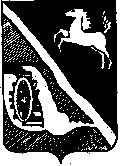 Дума Шегарского районаТомской областиРЕШЕНИЕс. Мельниковоот 16.02.2021г.                                                                                                          № 41Об утверждении Порядка предоставления из бюджета муниципального образования «Шегарский район»  бюджетам  сельских поселений Шегарского района иных межбюджетных трансфертов на приобретение и установку оборудования для малобюджетных спортивных площадок по месту жительства и учебы В соответствии со статьей 142 Бюджетного кодекса Российской Федерации, государственной программой «Развитие молодежной политики, физической культуры и спорта в Томской области», утвержденной постановлением Администрации Томской области от 27.09.2019 N 345а, муниципальной программой «Развитие физической культуры, спорта и формирование здорового образа жизни населения Шегарского района на 2020-2022 годы», утвержденной постановлением Администрации Шегарского района от 30.09.2019 №784ДУМА ШЕГАРСКОГО РАЙОНА РЕШИЛА:1. Утвердить Порядок предоставления из бюджета муниципального образования «Шегарский район» бюджетам  сельских поселений Шегарского района иных межбюджетных трансфертов на приобретение и установку оборудования для малобюджетных спортивных площадок по месту жительства и учебы согласно приложению к настоящему решению.      	2.Настоящее решение вступает в силу со дня его официального опубликования и распространяет свое действие на правоотношения, возникшие с 01.01.2021 года.         	3.Настоящее решение подлежит официальному опубликованию в газете «Шегарский вестник» и размещению на официальном сайте муниципального образования «Шегарский район» не позднее 10 дней с момента его подписания в установленном порядке.Председатель Думы Шегарского района                                                        Л.И. НистерюкГлава Шегарского района                                                                                 А.К. Михкельсон                                                                                                                                         Приложениек решению Думы Шегарского района от 16.02.2021 № 41ПОРЯДОКпредоставления из бюджета муниципального образования «Шегарский район»  бюджетам  сельских поселений Шегарского района иных межбюджетных трансфертов на приобретение и установку оборудования для малобюджетных спортивных площадок по месту жительства и учебы 1. Настоящий Порядок определяет правила предоставления иных межбюджетных трансфертов бюджетам муниципальных образований Шегарского района на приобретение и установку оборудования для малобюджетных спортивных площадок по месту жительства и учебы (далее - Межбюджетные трансферты).2. Межбюджетные трансферты предоставляются бюджетам  сельских поселений Шегарского района (далее - Поселения) в целях обеспечения расходных обязательств Поселений, возникающих при реализации мероприятий, направленных на приобретение и установку оборудования для малобюджетных спортивных площадок по месту жительства и учебы, предназначенных для подготовки к выполнению и выполнения нормативов испытаний (тестов) Всероссийского физкультурно-спортивного комплекса «Готов к труду и обороне» (ГТО) и достижение результата(ов) регионального проекта «Спорт – норма жизни». 3. Критерием отбора муниципальных образований Шегарского района для предоставления Межбюджетных трансфертов является наличие в муниципальном образовании населения, принявшего участие в выполнении нормативов испытаний (тестов) Всероссийского физкультурно-спортивного комплекса «Готов к труду и обороне» (ГТО) в году, предшествующему расчетному году. 4. Размер Межбюджетных трансфертов определяется в соответствии с Методикой расчета Межбюджетных трансфертов на приобретение и установку оборудования для малобюджетных спортивных площадок по месту жительства и учебы.5. Условиями предоставления Межбюджетных трансфертов являются:1) участие Поселения в отборе, осуществляемом комиссией в соответствии с положением, утвержденным Администрацией Шегарского района;2) соблюдение Поселением требований настоящего Порядка;3) согласие Поселений на осуществление должностным лицом Администрации Шегарского района, осуществляющим внутренний муниципальный финансовый контроль, проверок соблюдения условий, целей и порядка предоставления Межбюджетных трансфертов.6. Общий объем Межбюджетных трансфертов, подлежащий предоставлению в соответствии с настоящим Порядком, устанавливается решением Думы Шегарского района о местном бюджете муниципального образования «Шегарский район»  на соответствующий финансовый год и плановый период на цели, предусмотренные пунктом 2 настоящего Порядка за счет:1) субсидии из областного бюджета на приобретение и установку оборудования для малобюджетных спортивных площадок по месту жительства и учебы в муниципальных образованиях Томской области, за исключением муниципального образования «Город Томск», муниципального образования «Городской округ закрытое административно-территориальное образование Северск Томской области» в рамках регионального проекта «Спорт - норма жизни», уровень софинансирования по которым установлен в размере не более 91%;2) средств местного бюджета муниципального образования «Шегарский район», направляемых  на софинансирование мероприятий по приобретению и установке оборудования для малобюджетных спортивных площадок по месту жительства и учебы.7.Межбюджетные трансферты перечисляются Управлением финансов Администрации Шегарского района сельским поселениям Шегарского района в соответствии со сводной бюджетной росписью районного бюджета и кассовым планом в пределах лимитов бюджетных обязательств, утвержденных решением о бюджете на очередной финансовый год и плановый период, при условии доведения предельных объемов финансирования расходов из бюджета субъекта.8. Предоставление Межбюджетных трансфертов сельским поселениям осуществляется на основании соглашений, заключенных между Администрацией Шегарского района и администрациями Поселений (далее - Соглашения) с установлением Показателя результативности использования Межбюджетных трансфертов, которым является количество малобюджетных спортивных площадок по месту жительства и учебы, предназначенных для подготовки к выполнению Всероссийского физкультурно-спортивного комплекса «Готов к труду и обороне» (ГТО), созданных в муниципальном образовании».9. В случае неиспользования или нецелевого использования Межбюджетных трансфертов, данные средства подлежат возврату в бюджет муниципального образования «Шегарский район»  в установленном бюджетным законодательством порядке.10.Контроль за целевым использованием Межбюджетных трансфертов осуществляет Администрация Шегарского района и Управление финансов Администрации Шегарского района в пределах компетенции.